GMINA UNIEJÓW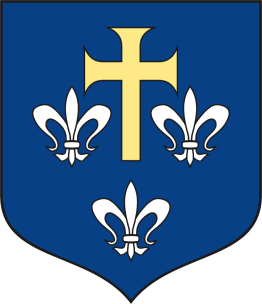 -------------------------------------------------99-210 Uniejów, ul. Bł. Bogumiła 13, tel./fax.: (063) 288-97-40e-mail: urzad@uniejow.pl,www.uniejow.plZP.271.12.2020 AB                                                               Uniejów,10.06.2020Ogłoszenie nr 549788-N-2020 z dnia 2020-06-10 r. Gmina Uniejów: Budowa infrastruktury turystycznej oraz zagospodarowanie terenu wzdłuż rzeki Warty w Uniejowie-etap III Plac Bogumiła
OGŁOSZENIE O ZAMÓWIENIU - Roboty budowlane Zamieszczanie ogłoszenia: Zamieszczanie obowiązkowe Ogłoszenie dotyczy: Zamówienia publicznego Zamówienie dotyczy projektu lub programu współfinansowanego ze środków Unii Europejskiej Nie 
Nazwa projektu lub programu 
O zamówienie mogą ubiegać się wyłącznie zakłady pracy chronionej oraz wykonawcy, których działalność, lub działalność ich wyodrębnionych organizacyjnie jednostek, które będą realizowały zamówienie, obejmuje społeczną i zawodową integrację osób będących członkami grup społecznie marginalizowanych Nie 
Należy podać minimalny procentowy wskaźnik zatrudnienia osób należących do jednej lub więcej kategorii, o których mowa w art. 22 ust. 2 ustawy Pzp, nie mniejszy niż 30%, osób zatrudnionych przez zakłady pracy chronionej lub wykonawców albo ich jednostki (w %) 
SEKCJA I: ZAMAWIAJĄCY Postępowanie przeprowadza centralny zamawiający Nie Postępowanie przeprowadza podmiot, któremu zamawiający powierzył/powierzyli przeprowadzenie postępowania Nie Informacje na temat podmiotu któremu zamawiający powierzył/powierzyli prowadzenie postępowania: 
Postępowanie jest przeprowadzane wspólnie przez zamawiających Nie 
Jeżeli tak, należy wymienić zamawiających, którzy wspólnie przeprowadzają postępowanie oraz podać adresy ich siedzib, krajowe numery identyfikacyjne oraz osoby do kontaktów wraz z danymi do kontaktów: 

Postępowanie jest przeprowadzane wspólnie z zamawiającymi z innych państw członkowskich Unii Europejskiej Nie W przypadku przeprowadzania postępowania wspólnie z zamawiającymi z innych państw członkowskich Unii Europejskiej – mające zastosowanie krajowe prawo zamówień publicznych: 
Informacje dodatkowe: I. 1) NAZWA I ADRES: Gmina Uniejów, krajowy numer identyfikacyjny 31101957900000, ul. ul. Błogosławionego Bogumiła  13 , 99-210  Uniejów, woj. łódzkie, państwo Polska, tel. 632 888 192, e-mail urzad@uniejow.pl, faks 632 888 192. 
Adres strony internetowej (URL): www.uniejow.pl 
Adres profilu nabywcy: 
Adres strony internetowej pod którym można uzyskać dostęp do narzędzi i urządzeń lub formatów plików, które nie są ogólnie dostępne I. 2) RODZAJ ZAMAWIAJĄCEGO: Administracja samorządowa 
I.3) WSPÓLNE UDZIELANIE ZAMÓWIENIA (jeżeli dotyczy): Podział obowiązków między zamawiającymi w przypadku wspólnego przeprowadzania postępowania, w tym w przypadku wspólnego przeprowadzania postępowania z zamawiającymi z innych państw członkowskich Unii Europejskiej (który z zamawiających jest odpowiedzialny za przeprowadzenie postępowania, czy i w jakim zakresie za przeprowadzenie postępowania odpowiadają pozostali zamawiający, czy zamówienie będzie udzielane przez każdego z zamawiających indywidualnie, czy zamówienie zostanie udzielone w imieniu i na rzecz pozostałych zamawiających): 
I.4) KOMUNIKACJA: 
Nieograniczony, pełny i bezpośredni dostęp do dokumentów z postępowania można uzyskać pod adresem (URL) Tak 
http://bip.uniejow.pl/zamowienia/tryby 
Adres strony internetowej, na której zamieszczona będzie specyfikacja istotnych warunków zamówienia Tak 
http://bip.uniejow.pl/zamowienia/tryby 
Dostęp do dokumentów z postępowania jest ograniczony - więcej informacji można uzyskać pod adresem Nie 

Oferty lub wnioski o dopuszczenie do udziału w postępowaniu należy przesyłać: 
Elektronicznie Nie 
adres 
Dopuszczone jest przesłanie ofert lub wniosków o dopuszczenie do udziału w postępowaniu w inny sposób: 
Nie 
Inny sposób: 

Wymagane jest przesłanie ofert lub wniosków o dopuszczenie do udziału w postępowaniu w inny sposób: 
Tak 
Inny sposób: 
pisemnie złożone osobiście lub przeslane do Zamawiającego 
Adres: 
Urząd Miasta w Uniejowie, ul. Bł. Bogumiła 13, 99-210 Uniejów 
Komunikacja elektroniczna wymaga korzystania z narzędzi i urządzeń lub formatów plików, które nie są ogólnie dostępne Nie 
Nieograniczony, pełny, bezpośredni i bezpłatny dostęp do tych narzędzi można uzyskać pod adresem: (URL) 
SEKCJA II: PRZEDMIOT ZAMÓWIENIA 
II.1) Nazwa nadana zamówieniu przez zamawiającego: Budowa infrastruktury turystycznej oraz zagospodarowanie terenu wzdłuż rzeki Warty w Uniejowie-etap III Plac Bogumiła 
Numer referencyjny: ZP.271.12.2020 AB 
Przed wszczęciem postępowania o udzielenie zamówienia przeprowadzono dialog techniczny Nie 
II.2) Rodzaj zamówienia: Roboty budowlane 
II.3) Informacja o możliwości składania ofert częściowych 
Zamówienie podzielone jest na części: Nie 
Oferty lub wnioski o dopuszczenie do udziału w postępowaniu można składać w odniesieniu do: 
Zamawiający zastrzega sobie prawo do udzielenia łącznie następujących części lub grup części: 

Maksymalna liczba części zamówienia, na które może zostać udzielone zamówienie jednemu wykonawcy: 



II.4) Krótki opis przedmiotu zamówienia (wielkość, zakres, rodzaj i ilość dostaw, usług lub robót budowlanych lub określenie zapotrzebowania i wymagań ) a w przypadku partnerstwa innowacyjnego - określenie zapotrzebowania na innowacyjny produkt, usługę lub roboty budowlane: Przedmiotem zamówienia jest wykonanie robót budowlanych dla zadania pn. „Budowa infrastruktury turystycznej oraz zagospodarowanie terenu wzdłuż rzeki Warty w Uniejowie-etap III Plac Bogumiła” 2 Planowana inwestycja obejmuje działki o numerach ewidencyjnych: 1556, 1557, położone w obrębie geodezyjnym 0001 m. Uniejów 3. Zakres prac obejmuje wykonanie robót i obiektów w następującym zakresie: • fontanny połączonej z kaskadowo płynącą wodą • ciągów schodów z obu stron kaskady wodnej, • tarasów ziemnych na pozostałej powierzchni działki, • ścieżek • 4. Elementy przedmiotu zamówienia opisano w niżej wymienionych załącznikach do SIWZ: Załącznik nr 7 projekt budowlano-wykonawczy Załącznik nr 9 Przedmiar robót 5 Kod CPV 45242000-5 Budowa infrastruktury wypoczynkowej na terenach nadwodnych 45212140-9 Obiekty rekreacyjne 45221100-3 Roboty budowlane w zakresie budowy mostów 45233260-9 Roboty budowlane w zakresie dróg pieszych 45233253-7 Roboty w zakresie nawierzchni dróg dla pieszych 6Przed przystąpieniem do wyceny robót zaleca się dokonania wizji lokalnej w terenie. W ramach zamówienia należy wykonać roboty budowlane określone w pomocniczym przedmiarze robót, specyfikacjach technicznych wykonania i odbioru robót budowlanych oraz prace i czynności pomocnicze niezbędne do prawidłowego wykonania przedmiotu zamówienia, tj. między innymi wykonanie wymaganych badań i sprawdzeń, wykonanie i utrzymanie zaplecza budowy, wykonanie dla potrzeb budowy przyłączeń do mediów i ponoszenie kosztów ich zużycia, koszty opracowania i zatwierdzenia projektu tymczasowej organizacji ruchu a także wykonanie prac porządkowych terenu w rejonie realizacji robót. 7.Przedmiary załączone do postępowania należy traktować pomocniczo. 8 Wykonawca zobowiązany jest utrzymywać porządek na terenie budowy, na bieżąco i systematycznie likwidować wszelkie zagrożenia. 9.Wykonawca zamówienia musi przewidzieć wszystkie okoliczności, które mogą wpłynąć na cenę zamówienia. W związku z powyższym wymagane jest od oferentów bardzo szczegółowe sprawdzenie warunków wykonania zamówienia. Roboty budowlane należy wykonać zgodnie z obowiązującymi normami, sztuką budowlaną, przepisami BHP, ppoż. oraz poleceniami inspektora nadzoru inwestorskiego. Wykonawca na dzień odbioru robót przedstawi inwentaryzację geodezyjną powykonawczą zarejestrowaną w państwowym zasobie geodezyjno – kartograficznym. 10.Zaoferowanie rozwiązań równoważnych nie może prowadzić do zdefiniowania nowego, w kluczowych elementach niezgodnego z dokumentacją projektową, opisu zamówienia. 11.Zaleca się oferentom szczegółowe zapoznanie się z treścią Specyfikacji Istotnych Warunków Zamówienia, dokonanie wizji lokalnej w terenie, zdobycie wszelkich informacji niezbędnych do prawidłowego przygotowania oferty oraz sprawdzenie i zweryfikowanie dokumentacji oraz niezwłocznego poinformowania Zamawiającego o ewentualnych błędach i przeoczeniach. 12. Wykonawca udzieli minimum 60 miesięcy gwarancji na wykonany przedmiot zamówienia. Gwarancja jest udzielana na warunkach określonych we wzorze umowy. Na okres gwarancji wykonawca wydłuża termin rękojmi. 13. Zamawiający zgodnie z art. 29 ust. 3 ustawy Pzp informuje, że jeżeli w SIWZ i jej załącznikach wskazane zostały znaki towarowe, patenty, pochodzenie materiałów lub urządzeń, nazwy ich producentów i dystrybutorów, nazwy własne produktów, pochodzenie urządzeń itd. mają one charakter przykładowy. Zostały one bowiem określone jedynie w celu sprecyzowania parametrów i wymogów technicznoużytkowych przedmiotu zamówienia. Zamawiający dopuszcza składanie ofert materiałowo i technologicznie równoważnych. Zaoferowanie rozwiązań równoważnych nie może prowadzić do zdefiniowania nowego, w kluczowych elementach niezgodnego z dokumentacją projektową, opisu zamówienia. Zgodnie z art. 30 ust. 5 ustawy Pzp Wykonawca, który powołuje się na rozwiązania równoważne opisywanym przez Zamawiającego, jest obowiązany wykazać, że oferowane przez niego materiały czy urządzenia spełniają wymagania określone przez Zamawiającego. Dopuszcza się zaproponowanie w ofercie wszelkich równoważnych odpowiedników rynkowych o właściwościach nie gorszych niż wskazane przez Zamawiającego. Parametry wskazanego standardu określają minimalne warunki techniczne, eksploatacyjne, użytkowe, jakościowe i funkcjonalne, jakie ma spełniać przedmiot zamówienia. Wskazane znaki towarowe, patenty, marki lub nazwy producenta czy źródła lub szczególne procesy wskazujące na pochodzenie określają jedynie klasę produktu, metody, materiałów, urządzeń, systemów, technologii itp. W ofercie można przyjąć metody, materiały, urządzenia, systemy, technologie itp. innych marek i producentów, jednak o parametrach technicznych, jakościowych i właściwościach użytkowych oraz funkcjonalnych odpowiadających metodom, materiałom, urządzeniom, systemom, technologiom itp. opisanym w SIWZ. Dodatkowo Zamawiający podkreśla, iż równoważne metody, materiały, urządzenia, systemy, technologie itp. nie mogą stanowić zamienników w stosunku do metod, materiałów, urządzeń, systemów, technologii itp. opisanych w treści dokumentacji załącznikach do niego za pomocą znaków towarowych, patentów, pochodzenia, źródła lub szczególnego procesu. W związku z powyższym, w przypadku zaoferowania materiałów i urządzeń równoważnych do materiałów i urządzeń określonych w dokumentacji, Wykonawca zobowiązany jest załączyć do oferty szczegółowy opis oferowanych materiałów i urządzeń wskazując, że zaproponowane rozwiązania są równoważne pod względem technicznym, jakościowym i funkcjonalnym. Nie wykazanie materiałów i urządzeń równoważnych traktowane będzie, jako deklaracja zastosowania materiałów i urządzeń wymienionych w dokumentacji projektowej. 14. Zamawiający nie dopuszcza składania ofert częściowych. 15. Przedmiotem niniejszego postępowania nie jest zawarcie umowy ramowej. 16 Informacje na temat powierzenia przez Wykonawcę wykonania części zamówienia podwykonawcom: W takim przypadku zobowiązany jest do wykazania w formularzu ofertowym części zamówienia, której wykonanie zamierza powierzyć podwykonawcom. Konieczność powierzenia podwykonawcom realizacji jakiegoś elementu zamówienia wynikła w trakcie realizacji zamówienia wymaga uzyskania pisemnej zgody Zmawiającego. 17. Wykonawca zobowiązany jest w szczególności do: 1) dostarczenia Zamawiającemu w dniu podpisania umowy, oświadczenia o podjęciu obowiązków kierownika budowy potwierdzonych „za zgodność z oryginałem” przez Wykonawcę, kopii zaświadczeń o przynależności do właściwej izby samorządu zawodowego, potwierdzających wpis tej osoby na listę członków odpowiedniej izby oraz potwierdzonych „za zgodność z oryginałem” przez Wykonawcę kopii uprawnień budowlanych, 2) zapewnienia kierowania robotami budowlanymi przez pracowników Wykonawcy, posiadających odpowiednie uprawnienia budowlane oraz kwalifikacje zawodowe, 3) uzyskania każdorazowo akceptacji i zatwierdzenia przez Zamawiającego zmiany kierownika budowy w stosunku do osoby wskazanej w ofercie, 4) uzyskania na własny koszt ubezpieczeń i zabezpieczeń należytego wykonania umowy, 5) wykonania i ustawienia tablic informacyjnych wynikających z Prawa Budowlanego, 6) oznaczenia terenu budowy, odpowiednie oznakowanie i zabezpieczenie miejsc prowadzenia robót zgodnie z obowiązującymi przepisami bhp, 7) zagospodarowania terenu budowy i zaplecza socjalnego dla potrzeb własnych – zgodnie z obowiązującymi w tym zakresie przepisami, 8 ) utrzymania porządku na terenie budowy w czasie realizacji inwestycji, 9) zgłaszania Inspektorowi nadzoru robót ulegających zakryciu lub zanikających, 10) przeprowadzania niezbędnych badań laboratoryjnych, 11) wywozu i utylizacji odpadów i gruzu. 12) zgłoszenia wykonanych robót do odbioru 13)przedłużenia zabezpieczenia należytego wykonania umowy w przypadku wydłużenia terminu realizacji umowy oraz w przypadkach określonych postanowieniami niniejszej umowy, 14)uczestniczenie w przeglądach, w okresie rękojmi i gwarancji, na każde wezwanie Zamawiającego. 18. Zamawiający nie przewiduje udzielenia zamówień o których mowa w art. 67 ust. 1 pkt. 6 ustawy 

II.5) Główny kod CPV: 45242000-5 
Dodatkowe kody CPV: 

II.6) Całkowita wartość zamówienia (jeżeli zamawiający podaje informacje o wartości zamówienia): 
Wartość bez VAT: 
Waluta: 
(w przypadku umów ramowych lub dynamicznego systemu zakupów – szacunkowa całkowita maksymalna wartość w całym okresie obowiązywania umowy ramowej lub dynamicznego systemu zakupów) 
II.7) Czy przewiduje się udzielenie zamówień, o których mowa w art. 67 ust. 1 pkt 6 i 7 lub w art. 134 ust. 6 pkt 3 ustawy Pzp: Nie 
Określenie przedmiotu, wielkości lub zakresu oraz warunków na jakich zostaną udzielone zamówienia, o których mowa w art. 67 ust. 1 pkt 6 lub w art. 134 ust. 6 pkt 3 ustawy Pzp: 
II.8) Okres, w którym realizowane będzie zamówienie lub okres, na który została zawarta umowa ramowa lub okres, na który został ustanowiony dynamiczny system zakupów: 
miesiącach:    lub dniach: 
lub 
data rozpoczęcia:   lub zakończenia: 2021-06-30 

II.9) Informacje dodatkowe: 2. Za termin wykonania przedmiotu zamówienia przyjmuje się datę wykonania robót budowlanych, przekazania Zamawiającemu kompletnej dokumentacji powykonawczej i odbiorowej oraz podpisania protokołu odbioru końcowego przedmiotu zamówienia. 3. Wykonawca zawiadomi Zamawiającego o gotowości do odbioru po zakończeniu robót budowlanych, dokonaniu wpisu w dzienniku budowy przez kierownika budowy i potwierdzeniu gotowości do odbioru przez inspektora nadzoru inwestorskiego. Przy zawiadomieniu Wykonawca załączy następujące dokumenty: - protokoły odbiorów technicznych, atesty na wbudowane materiały, - dokumentację powykonawczą obiektu wraz z naniesionymi zmianami dokonanymi w trakcie budowy, potwierdzonymi przez kierownika budowy, - niezbędne dokumenty związane z budową - przy odbiorze końcowym oświadczenie kierownika budowy o zgodności wykonania obiektu z projektem budowlanym, warunkami pozwolenia na budowę, obowiązującymi przepisami i Polskimi Normami, - kosztorys powykonawczy 4.W dniu podpisania protokołu końcowego odbioru zadania Wykonawca robót musi posiadać zarejestrowaną w państwowym zasobie geodezyjno-kartograficznym (Ośrodek Dokumentacji Geodezyjno - Kartograficznej w Poddębicach) inwentaryzację geodezyjną powykonawczą. 5 . Wszystkie dokumenty załączone do zawiadomienia o gotowości do odbioru muszą być sprawdzone i potwierdzone przez inspektora nadzoru. SEKCJA III: INFORMACJE O CHARAKTERZE PRAWNYM, EKONOMICZNYM, FINANSOWYM I TECHNICZNYM III.1) WARUNKI UDZIAŁU W POSTĘPOWANIU III.1.1) Kompetencje lub uprawnienia do prowadzenia określonej działalności zawodowej, o ile wynika to z odrębnych przepisów 
Określenie warunków: Zamawiający nie stawia szczegółowych wymagań w zakresie spełnienia tego warunku 
Informacje dodatkowe 
III.1.2) Sytuacja finansowa lub ekonomiczna 
Określenie warunków: Wykonawca musi wykazać posiadanie środków finansowych lub zdolności kredytowej w wysokości nie mniejszej niż 500.000,00zł ( pięćset tysięcy złotych) Dla potrzeb oceny spełniania warunków określonych powyżej, jeśli wartości zostaną podane w walutach innych niż PLN, Zamawiający przyjmie średni kurs PLN do tej waluty podawany przez NBP na dzień zamieszczenia ogłoszenia w Biuletynie Zamówień Publicznych. Jeżeli w tym dniu nie będzie opublikowany średni kurs NBP zamawiający przyjmie kurs średni z ostatniej tabeli przed dniem wszczęcia postępowania. Średnie kursy walut dostępne są na stronie internetowej Narodowego Banku Polskiego pod następującym adresem: http://www.nbp.pl/. 
Informacje dodatkowe 
III.1.3) Zdolność techniczna lub zawodowa 
Określenie warunków: Wykonawca spełni warunek, jeżeli wykaże że dysponuje osobami, które będą wykonywać zamówienie lub złoży pisemne zobowiązanie innych podmiotów do udostępnienia tych osób, w tym: - jedną osobą, która będzie uczestniczyć w wykonywaniu zamówienia pełniącą funkcję kierownika budowy, posiadającego uprawnienia do kierowania robotami budowlanymi w specjalności konstrukcyjno-budowlanej co najmniej w ograniczonym zakresie - jedną osobą, która będzie uczestniczyć w wykonywaniu zamówienia, posiadającą uprawnienia budowlane co najmniej w ograniczonym zakresie do kierowania robotami budowlanymi w specjalności instalacyjnej w zakresie sieci, instalacji urządzeń elektrycznych i elektroenergetycznych lub posiadającą inne tożsame uprawnienia wydane na podstawie przepisów obowiązujących w dniu wydania uprawnień – pełniącego funkcję kierownika robót. - jedną osobą, która będzie uczestniczyć w wykonywaniu zamówienia, posiadającą uprawnienia budowlane co najmniej w ograniczonym zakresie do kierowania robotami budowlanymi w specjalności instalacyjnej w zakresie sieci, instalacji i urządzeń cieplnych, wentylacyjnych, gazowych, wodociągowych i kanalizacyjnych lub posiadającą inne tożsame uprawnienia wydane na podstawie przepisów obowiązujących w dniu wydania uprawnień – pełniącego funkcję kierownika robót. - jedną osobą, która będzie uczestniczyć w wykonywaniu zamówienia, która będzie kierowała badaniami archeologicznymi , która ukończyła studia drugiego stopnia lub jednolite studia magisterskie, w zakresie archeologii i przez co najmniej 12 miesięcy brała udział w badaniach archeologicznych. - zgodnie z warunkami określonymi w art. 37e ustawy z dnia 23 lipca 2003 roku o ochronie zabytków i opiece nad zabytkami , zgodnie z warunkami określonymi w art. 37e ustawy z dnia 23 lipca 2003 roku o ochronie zabytków i opiece nad zabytkami (Dz. U. z 2018 r. poz. 2067, 2245,z 2019 r. poz. 730, 1696) Ocena spełniania tego warunku zostanie dokonana według formuły spełnia – nie spełnia. Dopuszcza się łączenie kilku funkcji przez jedną osobę w przypadku posiadania kilku rodzajów uprawnień lub kwalifikacji. W przypadku jeżeli wykonawca składa ofertę na więcej niż jedną część to wystarczającym jest dysponowanie po jednej ww. osobie spełniającej postawione wyżej warunki W przypadku Wykonawców wspólnie ubiegających się o udzielenie zamówienia: warunki określone w pkt V .1.2 Wykonawcy mogą spełniać łącznie. W przypadku specjalistów zagranicznych posiadających uprawnienia wydane poza terytorium Rzeczpospolitej Polskiej wymaga się od Wykonawcy, aby osoby te spełniały odpowiednie warunki opisane w art. 12a ustawy Prawo budowlane. Zamawiający uzna uprawnienia zdobyte na podstawie przepisów obowiązujących przed wejściem w życie ustawy Prawo budowlane oraz właściwych aktów wykonawczych do niniejszej ustawy – w oparciu o art. 104 ustawy z dnia 7 lipca 1994 r. – Prawo budowlane. Wykonawca może w celu potwierdzenia spełniania warunków udziału w postępowaniu, w stosownych sytuacjach oraz w odniesieniu do konkretnego zamówienia, lub jego części, polegać na zdolnościach technicznych lub zawodowych lub sytuacji finansowej lub ekonomicznej innych podmiotów, niezależnie od charakteru prawnego łączących go z nim stosunków prawnych. Zamawiający ocenia, czy udostępniane wykonawcy przez inne podmioty zdolności techniczne lub zawodowe lub ich sytuacja finansowa lub ekonomiczna, pozwalają na wykazanie przez wykonawcę spełniania warunki udziału w postępowaniu oraz bada, czy nie zachodzą wobec tego podmiotu podstawy wykluczenia, o których mowa w art. 24 ust. 1 pkt 13-22. W odniesieniu do warunków dotyczących wykształcenia, kwalifikacji zawodowych lub doświadczenia, wykonawcy mogą polegać na zdolnościach innych podmiotów, jeśli podmioty te zrealizują roboty budowlane lub usługi, do realizacji których te zdolności są wymagane. Wykonawcy wspólnie ubiegający się o zamówienie powinni wykazać, że warunek określony w pkt V.1. pkt 1) spełnia każdy z Wykonawców wspólnie ubiegających się o zamówienie (składających ofertę wspólną), natomiast warunki określone w pkt .V.1 pkt 2) spełniają łącznie Wykonawca może polegać na zdolnościach lub sytuacji innych podmiotów. W celu udowodnienia zamawiającemu, że realizując zamówienie, będzie dysponował niezbędnymi zasobami tych podmiotów zobowiązany jest przedstawić zobowiązanie tych podmiotów do oddania mu do dyspozycji niezbędnych zasobów na potrzeby realizacji zamówienia. Wykonawca, który powołuje się na zasoby innych podmiotów, w celu wykazania braku istnienia wobec nich podstaw wykluczenia oraz spełniania, w zakresie, w jakim powołuje się na ich zasoby, warunków udziału w postępowaniu, zamieszcza informację o tych podmiotach w oświadczeniu stanowiącym załącznik nr 2 do SIWZ. 
Zamawiający wymaga od wykonawców wskazania w ofercie lub we wniosku o dopuszczenie do udziału w postępowaniu imion i nazwisk osób wykonujących czynności przy realizacji zamówienia wraz z informacją o kwalifikacjach zawodowych lub doświadczeniu tych osób: Tak 
Informacje dodatkowe: III.2) PODSTAWY WYKLUCZENIA III.2.1) Podstawy wykluczenia określone w art. 24 ust. 1 ustawy Pzp 
III.2.2) Zamawiający przewiduje wykluczenie wykonawcy na podstawie art. 24 ust. 5 ustawy Pzp Tak Zamawiający przewiduje następujące fakultatywne podstawy wykluczenia: Tak (podstawa wykluczenia określona w art. 24 ust. 5 pkt 1 ustawy Pzp) 






III.3) WYKAZ OŚWIADCZEŃ SKŁADANYCH PRZEZ WYKONAWCĘ W CELU WSTĘPNEGO POTWIERDZENIA, ŻE NIE PODLEGA ON WYKLUCZENIU ORAZ SPEŁNIA WARUNKI UDZIAŁU W POSTĘPOWANIU ORAZ SPEŁNIA KRYTERIA SELEKCJI Oświadczenie o niepodleganiu wykluczeniu oraz spełnianiu warunków udziału w postępowaniu 
Tak 
Oświadczenie o spełnianiu kryteriów selekcji 
Nie III.4) WYKAZ OŚWIADCZEŃ LUB DOKUMENTÓW , SKŁADANYCH PRZEZ WYKONAWCĘ W POSTĘPOWANIU NA WEZWANIE ZAMAWIAJACEGO W CELU POTWIERDZENIA OKOLICZNOŚCI, O KTÓRYCH MOWA W ART. 25 UST. 1 PKT 3 USTAWY PZP: 1. Niżej wymienionych dokumentów nie należy dołączać do oferty. Zamawiający przed udzieleniem zamówienia, wezwie wykonawcę, którego oferta została najwyżej oceniona, do złożenia w wyznaczonym terminie (nie krótszym niż 5 dni), aktualnych na dzień złożenia następujących oświadczeń lub dokumentów: - odpisu z właściwego rejestru lub z centralnej ewidencji i informacji o działalności gospodarczej, jeżeli odrębne przepisy wymagają wpisu do rejestru lub ewidencji, w celu potwierdzenia braku podstaw wykluczenia na podstawie art. 24 ust. 5 pkt 1 ustawy, W przypadku Wykonawców wspólnie ubiegających się o zamówienie dokument ten składa każdy z Wykonawców Zamawiający żąda od wykonawcy, który polega na zdolnościach lub sytuacji innych podmiotów na zasadach określonych w art. 22a ustawy, przedstawienia w odniesieniu do tych podmiotów dokumentu wymienionego. 7.1.1. Wykonawca nie jest obowiązany do złożenia oświadczeń lub dokumentów potwierdzających okoliczności, o których mowa w art. 25 ust. 1 pkt 1 i 3 ustawy Pzp, jeżeli zamawiający posiada oświadczenia lub dokumenty dotyczące tego Wykonawcy, lub może je uzyskać za pomocą bezpłatnych i ogólnodostępnych c baz danych, w szczególności rejestrów publicznych w rozumieniu ustawy z dnia 17 lutego 2005r. o informatyzacji działalności podmiotów realizujących zadania publiczne (Dz. U. z 2017r. 570 z późn. zm.). W przypadku dostępności wymaganych oświadczeń lub dokumentów w formie elektronicznej, Wykonawca zobowiązany jest wskazać adresy internetowe baz danych gdzie dostępne są oświadczenia lub dokumenty. Wykonawca w terminie 3 dni od zamieszenia na stronie internetowej zamawiającego informacji z otwarcia ofert, o której mowa w art. 86 ust 5 ustawy z dnia 29 stycznia 2004 r. Prawo zamówień publicznych (t. j. Dz. U. z 2017 r. poz. 1579 z późn. zm.) przekazuje Zamawiającemu oświadczenia o przynależności lub braku przynależności do tej samej grupy kapitałowej, o której mowa w art. 24 ust 1 pkt 23 ustawy Pzp. Wraz ze złożonym oświadczeniem, wykonawca może przedstawić dowody, że powiazania z innym wykonawcą nie prowadzą do zakłócenia konkurencji w postepowaniu o udzielnie zamówienia. 2. Jeżeli wykonawca ma siedzibę lub miejsce zamieszkania poza terytorium Rzeczypospolitej Polskiej, zamiast dokumentów, o których mowa powyżej: – składa dokument lub dokumenty wystawione w kraju, w którym wykonawca ma siedzibę lub miejsce zamieszkania, potwierdzające odpowiednio, że nie otwarto jego likwidacji ani nie ogłoszono upadłości. Dokumenty, o których mowa powinny być wystawione nie wcześniej niż 6 miesięcy przed upływem terminu składania ofert Jeżeli w kraju, w którym wykonawca ma siedzibę lub miejsce zamieszkania lub miejsce zamieszkania ma osoba, której dokument dotyczy, nie wydaje się dokumentów, o których mowa, zastępuje się je dokumentem zawierającym odpowiednio oświadczenie wykonawcy, ze wskazaniem osoby albo osób uprawnionych do jego reprezentacji, lub oświadczenie osoby, której dokument miał dotyczyć, złożone przed notariuszem lub przed organem sądowym, administracyjnym albo organem samorządu zawodowego lub gospodarczego właściwym ze względu na siedzibę lub miejsce zamieszkania wykonawcy lub miejsce zamieszkania tej osoby. W przypadku wątpliwości co do treści dokumentu złożonego przez wykonawcę, zamawiający może zwrócić się do właściwych organów odpowiednio kraju, w którym wykonawca ma siedzibę lub miejsce zamieszkania lub miejsce zamieszkania ma osoba, której dokument dotyczy, o udzielenie niezbędnych informacji dotyczących tego dokumentu; 4. Dokumenty składane w niniejszym postępowaniu mogą być składane w oryginale lub kopii poświadczonej za zgodność z oryginałem przez wykonawcę lub osobę/ osoby uprawnione do podpisania oferty z dopiskiem „ Za zgodność z oryginałem” 5.Oświadczenia, o których mowa w rozporządzeniu dotyczące wykonawcy i innych podmiotów, na których zdolnościach lub sytuacji polega wykonawca na zasadach określonych w art. 22a ustawy oraz dotyczące podwykonawców, składane są w oryginale. 6. Dokumenty, o których mowa w rozporządzeniu, inne niż oświadczenia, o których mowa w ust. 1, składane są w oryginale lub kopii poświadczonej za zgodność z oryginałem. 7. Poświadczenia za zgodność z oryginałem dokonuje odpowiednio wykonawca, podmiot, na którego zdolnościach lub sytuacji polega wykonawca, wykonawcy wspólnie ubiegający się o udzielenie zamówienia publicznego albo podwykonawca, w zakresie dokumentów, które każdego z nich dotyczą. 8. Oferta, składane dokumenty oraz oświadczenia podpisane przez upoważnionego przedstawiciela wykonawcy wymagają załączenia właściwego pełnomocnictwa lub umocowania prawnego. 9. Dokumenty sporządzone w języku obcym są składane wraz z tłumaczeniem na język polski, poświadczonym przez Wykonawcę III.5) WYKAZ OŚWIADCZEŃ LUB DOKUMENTÓW SKŁADANYCH PRZEZ WYKONAWCĘ W POSTĘPOWANIU NA WEZWANIE ZAMAWIAJACEGO W CELU POTWIERDZENIA OKOLICZNOŚCI, O KTÓRYCH MOWA W ART. 25 UST. 1 PKT 1 USTAWY PZP III.5.1) W ZAKRESIE SPEŁNIANIA WARUNKÓW UDZIAŁU W POSTĘPOWANIU: 
Niżej wymienionych dokumentów nie należy dołączać do oferty. Zamawiający przed udzieleniem zamówienia, wezwie wykonawcę, którego oferta została najwyżej oceniona, do złożenia w wyznaczonym terminie (nie krótszym niż 5 dni), aktualnych na dzień złożenia następujących oświadczeń lub dokumentów: potwierdzających spełnianie warunków udziału w postępowaniu : 1)informacji banku lub spółdzielczej kasy oszczędnościowo- kredytowej potwierdzającej wysokość posiadanych środków finansowych lub zdolność kredytową wykonawcy, wystawionej nie wcześniej niż 1 miesiąc przed upływem terminu składania ofert. Jeżeli z uzasadnionej przyczyny Wykonawca nie może złożyć dokumentów dotyczących sytuacji finansowej wymaganych przez Zamawiającego, może złożyć inny dokument, który w wystarczający sposób potwierdza spełnienie opisanego przez Zamawiającego warunku udziału w postępowaniu. 2)wykazu osób, skierowanych przez wykonawcę do realizacji zamówienia publicznego, w szczególności odpowiedzialnych za kierowanie robotami budowlanymi, wraz z informacjami na temat ich kwalifikacji zawodowych, uprawnień, doświadczenia i wykształcenia niezbędnych do wykonania zamówienia publicznego, a także zakresu wykonywanych przez nie czynności oraz informacją o podstawie do dysponowania tymi osobami.. Zakres ww. dokumentów musi potwierdzać spełnienie odpowiednio warunku określonego w rozdziale V ust. 1 pkt 2) lit c) Wzór wykazu znajduje się w załączniku nr 4 do SIWZ. W przypadku Wykonawców wspólnie ubiegających się o zamówienie dokument ten składa przynajmniej jeden z Wykonawców lub wspólnie 2. Wykonawca może w celu potwierdzenia spełnienia warunków udziału w postępowaniu, w stosowanych sytuacjach oraz w odniesieniu do konkretnego zamówienia lub jego części polegać na zdolnościach technicznych lub zawodowych lub sytuacji finansowej lub ekonomicznej innych podmiotów, niezależnie od charakteru prawnego łączących go z nim stosunków prawnych. 3. W celu oceny, czy wykonawca polegając na zdolnościach lub sytuacji innych podmiotów na zasadach określonych w art. 22a ustawy, będzie dysponował niezbędnymi zasobami w stopniu umożliwiającym należyte wykonanie zamówienia publicznego oraz oceny, czy stosunek łączący wykonawcę z tymi podmiotami gwarantuje rzeczywisty dostęp do ich zasobów, zamawiający żąda przedstawienia zobowiązania tych podmiotów do oddania Wykonawcy do dyspozycji niezbędnych zasobów na potrzeby realizacji zamówienia. 4. W odniesieniu do warunków dotyczących wykształcenia, kwalifikacji zawodowych lub doświadczenia, wykonawcy mogą polegać na zdolnościach innych podmiotów, jeśli podmioty te zrealizują roboty budowlane, do realizacji których te zdolności są wymagane. 
III.5.2) W ZAKRESIE KRYTERIÓW SELEKCJI: 
III.6) WYKAZ OŚWIADCZEŃ LUB DOKUMENTÓW SKŁADANYCH PRZEZ WYKONAWCĘ W POSTĘPOWANIU NA WEZWANIE ZAMAWIAJACEGO W CELU POTWIERDZENIA OKOLICZNOŚCI, O KTÓRYCH MOWA W ART. 25 UST. 1 PKT 2 USTAWY PZP Zamawiający nie stawia szczegółowych wymagań w zakresie spełnienia tego warunku III.7) INNE DOKUMENTY NIE WYMIENIONE W pkt III.3) - III.6) 1. Wykonawca zobowiązany jest do przedłożenia następujących dokumentów: 1) Oświadczenie o spełnieniu warunków udziału w postępowaniu 2) Oświadczenia o niepodleganiu wykluczeniu z postępowania 2. Pozostałe dokumenty składane przez Wykonawcę wraz z ofertą: 1) Formularz ofertowy – wypełniony i podpisany przez wykonawcę 2) uproszczony kosztorys ofertowy 3.W przypadku jeżeli Wykonawca w celu wykazania spełniania warunków udziału w postępowaniu polega na zasobach innych podmiotów: przedstawia zobowiązanie (oświadczenie) innych podmiotów do oddania do dyspozycji zasobów niezbędnych do realizacji zamówienia, na okres korzystania z nich przy wykonaniu zamówienia (złożone w formie pisemnej w oryginale). Powyższe zobowiązanie winno wyrażać w sposób wyraźny i jednoznaczny wolę udzielenia Wykonawcy ubiegającemu się o zamówienie odpowiedniego zasobu – wskazywać jego rodzaj, czas udzielenia, a także inne istotne okoliczności, w tym wynikające ze specyfiki tego zasobu. W sytuacji, gdy przedmiotem udzielenia są zasoby nierozerwalnie związane z podmiotem ich udzielającym, niemożliwe do samodzielnego obrotu i dalszego udzielenia ich bez zaangażowania tego podmiotu w wykonanie zamówienia (tj. zdolności techniczne i zawodowe takie jak wiedza i doświadczenie, potencjał osobowy) – taki dokument powinien zawierać wyraźne nawiązanie do uczestnictwa tego podmiotu w wykonaniu zamówienia w charakterze podwykonawcy. 4. W przypadku wykonawców wspólnie ubiegających się o udzielenie zamówienia, Wykonawcy mogą ustanowić pełnomocnika do reprezentowania ich, w tym składania oświadczeń woli w ich imieniu. Pełnomocnictwo winno być złożone w oryginale lub notarialnie poświadczonej za zgodność z oryginałem kopii 5. Wykonawca, który powołuje się na zasoby innych podmiotów w tym osób fizycznych nie będących pracownikami wykonawcy, lub zamierza część zamówienia powierzyć podwykonawcom na zdolnościach których polega, na potrzeby realizacji tej części, w celu wykazania braku istnienia wobec nich podstaw do wykluczenia oraz spełnienia, w zakresie, w jakim powołuję się na ich zasoby, warunków udziału w postepowaniu zamieszcza informacje o tych podmiotach w oświadczeniu Wykonawcy dotyczącym przesłanek wykluczenia z postępowania oraz oświadczeniu dotyczącym spełnienia warunków udziału w postępowaniu w częściach B. 6. W przypadku wspólnego ubiegania się o zamówienie przez wykonawców, oświadczenie dotyczące przesłanek wykluczenia z postępowania oraz oświadczenie dotyczące spełnienia warunków udziału w postępowaniu składa każdy z wykonawców wspólnie ubiegających się o zamówienie, lub na zasadach określonych w pkt 4 niniejszego rozdziału. 7. Jeżeli Wykonawca zamierza część zamówienia powierzyć podwykonawcy, niebędącym podmiotem, na którego zasoby powołuje się Wykonawca, zamieszcza informacje o tych podmiotach w oświadczeniu Wykonawcy dotyczącym przesłanek wykluczenia z postępowania w części C. 8. W odniesieniu do warunków dotyczących wykształcenia, kwalifikacji zawodowych lub doświadczenia, wykonawcy mogą polegać na zdolnościach innych podmiotów, jeśli podmioty te zrealizują usługi, których wskazane zdolności dotyczą. SEKCJA IV: PROCEDURA IV.1) OPIS 
IV.1.1) Tryb udzielenia zamówienia: Przetarg nieograniczony 
IV.1.2) Zamawiający żąda wniesienia wadium: Tak 
Informacja na temat wadium 
1.Zamawiający wymaga wniesienia wadium w wysokości 50 000,00zł ( słownie: pięćdziesiąt tysięcy złotych) 2.Wadium musi być wniesione przed upływem terminu składania ofert. 3. Wadium może być wnoszone w następujących formach: a) pieniądzu, b) poręczeniach bankowych lub poręczeniach spółdzielczej kasy oszczędnościowo-kredytowej, z tym że poręczenie kasy jest zawsze poręczeniem pieniężnym; c) gwarancjach bankowych, d) gwarancjach ubezpieczeniowych, e) poręczeniach udzielanych przez podmioty, o których mowa w art. 6b ust. 5 pkt 2 ustawy z dnia 9 listopada 2000 r. o utworzeniu Polskiej Agencji Rozwoju Przedsiębiorczości (Dz. U. z 2016 r. poz. 359 i 2260 oraz z 2017 r. poz. 1089). 4. Wadium wnoszone w formach wskazanych w pkt 3. lit. b – e należy złożyć przed upływem terminu składania ofert w formie oryginału w siedzibie Urzędu Miasta w Uniejowie, ul. Błogosławionego Bogumiła 13, 99-210 Uniejów - Biuro Podawcze (na parterze), w kopercie oznaczonej w sposób następujący: Wadium – postępowanie na roboty budowlane w ramach zadania „Budowa infrastruktury turystycznej oraz zagospodarowanie terenu wzdłuż rzeki Warty w Uniejowie” etap III-Plac Bogumiła - nie otwierać przed 07.07.2020 r. godz. 10:30 5. Dokumenty, o których mowa w punkcie pkt 3. lit. b - e muszą zachowywać ważność przez cały okres, w którym Wykonawca jest związany ofertą. Oferta, która nie będzie zabezpieczona na całkowity okres związania ofertą (30 dni od ostatecznego terminu składania ofert) dopuszczalną formą wadium nie będzie rozpatrywana, a wykonawca zostanie wykluczony z postępowania o udzielenie zamówienia publicznego. Z treści gwarancji/poręczenia musi wynikać bezwarunkowe, na pisemne żądanie zgłoszone przez Zamawiającego w terminie związania ofertą, zobowiązanie Gwaranta/Poręczyciela do wypłaty Zamawiającemu pełnej kwoty wadium w okolicznościach określonych w art. 46 ust. 4a i 5 ustawy. 6 Wadium wnoszone w pieniądzu należy wpłacać tylko i wyłącznie na rachunek bankowy Zamawiającego: 18 8557 0009 2005 0200 0130 0026 podając w tytule wpłaty tytuł postępowania 7 W przypadku wnoszenia wadium na rachunek bankowy, o jego wniesieniu w terminie decydować będzie data i godzina uznania ww. konta kwotą wadium, co winno nastąpić przed upływem terminu składania ofert. 8 Okoliczności zwrotu wadium i jego zatrzymania określa ustawa. Oferent zobowiązany jest podać w ofercie dokładną informację odnośnie zwrotu wadium tj. adres banku, numer konta itp 
IV.1.3) Przewiduje się udzielenie zaliczek na poczet wykonania zamówienia: Nie 
Należy podać informacje na temat udzielania zaliczek: 

IV.1.4) Wymaga się złożenia ofert w postaci katalogów elektronicznych lub dołączenia do ofert katalogów elektronicznych: Nie 
Dopuszcza się złożenie ofert w postaci katalogów elektronicznych lub dołączenia do ofert katalogów elektronicznych: 
Nie 
Informacje dodatkowe: 

IV.1.5.) Wymaga się złożenia oferty wariantowej: Nie 
Dopuszcza się złożenie oferty wariantowej 
Nie 
Złożenie oferty wariantowej dopuszcza się tylko z jednoczesnym złożeniem oferty zasadniczej: 

IV.1.6) Przewidywana liczba wykonawców, którzy zostaną zaproszeni do udziału w postępowaniu 
(przetarg ograniczony, negocjacje z ogłoszeniem, dialog konkurencyjny, partnerstwo innowacyjne) Liczba wykonawców   
Przewidywana minimalna liczba wykonawców 
Maksymalna liczba wykonawców   
Kryteria selekcji wykonawców: 

IV.1.7) Informacje na temat umowy ramowej lub dynamicznego systemu zakupów: Umowa ramowa będzie zawarta: 

Czy przewiduje się ograniczenie liczby uczestników umowy ramowej: 

Przewidziana maksymalna liczba uczestników umowy ramowej: 

Informacje dodatkowe: 

Zamówienie obejmuje ustanowienie dynamicznego systemu zakupów: 

Adres strony internetowej, na której będą zamieszczone dodatkowe informacje dotyczące dynamicznego systemu zakupów: 

Informacje dodatkowe: 

W ramach umowy ramowej/dynamicznego systemu zakupów dopuszcza się złożenie ofert w formie katalogów elektronicznych: 

Przewiduje się pobranie ze złożonych katalogów elektronicznych informacji potrzebnych do sporządzenia ofert w ramach umowy ramowej/dynamicznego systemu zakupów: 

IV.1.8) Aukcja elektroniczna 
Przewidziane jest przeprowadzenie aukcji elektronicznej (przetarg nieograniczony, przetarg ograniczony, negocjacje z ogłoszeniem) 
Należy podać adres strony internetowej, na której aukcja będzie prowadzona: 

Należy wskazać elementy, których wartości będą przedmiotem aukcji elektronicznej: 
Przewiduje się ograniczenia co do przedstawionych wartości, wynikające z opisu przedmiotu zamówienia: 

Należy podać, które informacje zostaną udostępnione wykonawcom w trakcie aukcji elektronicznej oraz jaki będzie termin ich udostępnienia: 
Informacje dotyczące przebiegu aukcji elektronicznej: 
Jaki jest przewidziany sposób postępowania w toku aukcji elektronicznej i jakie będą warunki, na jakich wykonawcy będą mogli licytować (minimalne wysokości postąpień): 
Informacje dotyczące wykorzystywanego sprzętu elektronicznego, rozwiązań i specyfikacji technicznych w zakresie połączeń: 
Wymagania dotyczące rejestracji i identyfikacji wykonawców w aukcji elektronicznej: 
Informacje o liczbie etapów aukcji elektronicznej i czasie ich trwania: 
Czas trwania: 

Czy wykonawcy, którzy nie złożyli nowych postąpień, zostaną zakwalifikowani do następnego etapu: 
Warunki zamknięcia aukcji elektronicznej: 

IV.2) KRYTERIA OCENY OFERT 
IV.2.1) Kryteria oceny ofert: 
IV.2.2) Kryteria 
IV.2.3) Zastosowanie procedury, o której mowa w art. 24aa ust. 1 ustawy Pzp (przetarg nieograniczony) 
Tak 
IV.3) Negocjacje z ogłoszeniem, dialog konkurencyjny, partnerstwo innowacyjne 
IV.3.1) Informacje na temat negocjacji z ogłoszeniem 
Minimalne wymagania, które muszą spełniać wszystkie oferty: 

Przewidziane jest zastrzeżenie prawa do udzielenia zamówienia na podstawie ofert wstępnych bez przeprowadzenia negocjacji 
Przewidziany jest podział negocjacji na etapy w celu ograniczenia liczby ofert: 
Należy podać informacje na temat etapów negocjacji (w tym liczbę etapów): 

Informacje dodatkowe 


IV.3.2) Informacje na temat dialogu konkurencyjnego 
Opis potrzeb i wymagań zamawiającego lub informacja o sposobie uzyskania tego opisu: 

Informacja o wysokości nagród dla wykonawców, którzy podczas dialogu konkurencyjnego przedstawili rozwiązania stanowiące podstawę do składania ofert, jeżeli zamawiający przewiduje nagrody: 

Wstępny harmonogram postępowania: 

Podział dialogu na etapy w celu ograniczenia liczby rozwiązań: 
Należy podać informacje na temat etapów dialogu: 


Informacje dodatkowe: 

IV.3.3) Informacje na temat partnerstwa innowacyjnego 
Elementy opisu przedmiotu zamówienia definiujące minimalne wymagania, którym muszą odpowiadać wszystkie oferty: 

Podział negocjacji na etapy w celu ograniczeniu liczby ofert podlegających negocjacjom poprzez zastosowanie kryteriów oceny ofert wskazanych w specyfikacji istotnych warunków zamówienia: 

Informacje dodatkowe: 

IV.4) Licytacja elektroniczna 
Adres strony internetowej, na której będzie prowadzona licytacja elektroniczna: Adres strony internetowej, na której jest dostępny opis przedmiotu zamówienia w licytacji elektronicznej: Wymagania dotyczące rejestracji i identyfikacji wykonawców w licytacji elektronicznej, w tym wymagania techniczne urządzeń informatycznych: Sposób postępowania w toku licytacji elektronicznej, w tym określenie minimalnych wysokości postąpień: Informacje o liczbie etapów licytacji elektronicznej i czasie ich trwania: Czas trwania: 

Wykonawcy, którzy nie złożyli nowych postąpień, zostaną zakwalifikowani do następnego etapu: Termin składania wniosków o dopuszczenie do udziału w licytacji elektronicznej: 
Data: godzina: 
Termin otwarcia licytacji elektronicznej: Termin i warunki zamknięcia licytacji elektronicznej: 
Istotne dla stron postanowienia, które zostaną wprowadzone do treści zawieranej umowy w sprawie zamówienia publicznego, albo ogólne warunki umowy, albo wzór umowy: 
Wymagania dotyczące zabezpieczenia należytego wykonania umowy: 
Informacje dodatkowe: IV.5) ZMIANA UMOWY 
Przewiduje się istotne zmiany postanowień zawartej umowy w stosunku do treści oferty, na podstawie której dokonano wyboru wykonawcy: Tak 
Należy wskazać zakres, charakter zmian oraz warunki wprowadzenia zmian: 
6. Zamawiający przewiduje możliwość dokonania zmian postanowień zawartej umowy w stosunku do treści oferty (w części dotyczącej przedmiotu umowy, terminów oraz wynagrodzenia), na podstawie, której dokonano wyboru Wykonawcy, jeżeli zajdzie którykolwiek z niżej wymienionych warunków: 1) zajdzie konieczność wprowadzenia zmian w dokumentacji projektowej, sposobie lub technologii wykonania przedmiotu umowy a zmiany te będące korzystnymi dla Zamawiającego, zarazem ułatwią lub przyśpieszą wykonanie przedmiotu umowy, 2) Zmiany terminu wykonania przedmiotu umowy. Zmiana terminu może wystąpić w następujących przypadkach: a)wystąpi konieczność wykonania zamówienia dodatkowego lub robót zamiennych , które będą miały wpływ na przedłużenie terminu wykonania przedmiotu niniejszej umowy b) w toku wykonywania przedmiotu umowy wystąpią przeszkody o obiektywnych charakterze, w tym klęski żywiołowe, warunki atmosferyczne uniemożliwiające prowadzenie robót budowlanych, prób i sprawdzeń, dokonywania odbiorów, warunki pogodowe uniemożliwiające ze względów technologicznych prowadzenie robót - pomimo dołożenia przez wykonawcę wszelkich starań, aby roboty mogły zostać zrealizowane. Na tę okoliczność kierownik budowy sporządzi wpis do dziennika budowy, który potwierdzi Inspektor Nadzoru; Wstrzymanie robót budowlanych ze względu na warunki atmosferyczne typowe (właściwe) dla danej pory roku i miesiąca, lub zła organizacja robót nie uzasadnia zmiany umowy. c)wystąpi okoliczność leżąca po stronie Zamawiającego, w szczególności wstrzymania robót przez zamawiającego, konieczność usunięcia błędów lub wprowadzenia zmian w dokumentacji, nastąpi odmowa wydania przez organ administracji lub inne podmioty wymaganych decyzji, zezwoleń, uzgodnień z przyczyn nie zawinionych przez Wykonawcę. d)wystąpią nieprzewidziane warunki realizacji tj.: odkrycie nie zinwentaryzowanych obiektów czy elementów instalacji podziemnej, odkrycie wadliwie wykonanych robót przez poprzednich wykonawców, i będzie to miało wpływ na harmonogram i termin wykonania przedmiotu niniejszej umowy. e)zwłoki w działaniu instytucji opiniujących, uzgadniających oraz wydających decyzje administracyjne ponad czas (termin) wynikający z przepisów prawa Zmiana terminu realizacji przedmiotu zamówienia może ulec odpowiedniemu przedłużeniu, o czas niezbędny do wykonywania przedmiotu zamówienia, w sposób należyty, nie dłużej jednak, niż o czas trwania okoliczności wymienionych w pkt. 2 powyżej. 3) zmiany zasad finansowania zamówienia, 4) zostanie stwierdzona konieczność zaniechania wykonania robót budowlanych, powodująca zmniejszenie przedmiotu umowy i wynagrodzenia o kwotę stanowiącą równowartość zaniechanych robót 5) zmiany uwarunkowań prawnych i formalnych realizacji Kontraktu, spowodowanych działaniem osób trzecich, 6) wprowadzenia rozwiązań zamiennych, które nie wykraczając poza zdefiniowany przedmiot zamówienia i nie są traktowane jako zamówienie dodatkowe lub uzupełniające. 7) zmiany wynagrodzenia wykonawcy (ceny) o kwotę wynikającą ze zmienionych stawek podatku VAT obowiązujących w dacie powstania obowiązku podatkowego w czasie trwania umowy. 8) zmiany wynagrodzenia wykonawcy (ceny) o kwotę wynikającą ze zmienionych stawek podatku VAT obowiązujących w dacie powstania obowiązku podatkowego w czasie trwania umowy. 9) zostanie stwierdzona konieczność zaniechania wykonania robót budowlanych , powodująca zmniejszenie przedmiotu umowy i wynagrodzenia o kwotę stanowiącą równowartość zaniechanych robót 10) zmiany wysokość minimalnego wynagrodzenia za pracę albo wysokości minimalnej stawki godzinowej, ustalonych na podstawie przepisów ustawy z dnia 10 października 2002r o minimalnym wynagrodzeniu 11) zmiany zasad podlegania ubezpieczeniom społecznym lub ubezpieczeniu zdrowotnemu lub wysokości stawki składki na ubezpieczenia społeczne lub zdrowotne. 7. Zmiany zawartej umowy wymagają pisemnego uzasadnienia Zamawiającego. 8. Za okoliczności „siły wyższej” uznaje się między innymi: pożar, powódź, huragan, eksplozję, awarie energetyczne, wojnę, operacje wojskowe, rozruchy, niepokoje społeczne, ograniczenia i zakazy wydane przez organy administracji publicznej, a także inne nadzwyczajne zjawiska losowe i przyrodnicze, wszystkie z nich powstające poza kontrolą Stron, których nie można było przewidzieć w chwili zawarcia umowy, a jeżeli możliwe były do przewidzenia nie można było im zapobiec. 9. Zaistnienie siły wyższej powinno być udokumentowane przez Stronę powołującą się na nią. 10. Wstrzymanie robót musi być potwierdzone w dzienniku budowy i zaakceptowane przez inspektora nadzoru. Wstrzymanie robót budowlanych ze względu na warunki atmosferyczne typowe (właściwe) dla danej pory roku i miesiąca, lub zła organizacja robót nie uzasadnia zmiany umowy. 11. Każda ze stron umowy jest uprawniona do wystąpienia z wnioskiem o wszczęcie procedury zmian umowy w terminie nieprzekraczającym 30 dni od daty zdarzenia uzasadniającego wniosek pod rygorem utraty prawa żądania zmiany 12. Strony umowy są zobowiązane do wszczęcia negocjacji w siedzibie Zamawiający w terminie 5 dni od daty otrzymania wniosku, o którym mowa w ust. 7, w celu zgodnego określenia zakresu zmian umowy przy założeniu obiektywnego wystąpienia przesłanek. 
IV.6) INFORMACJE ADMINISTRACYJNE 

IV.6.1) Sposób udostępniania informacji o charakterze poufnym (jeżeli dotyczy): 

Środki służące ochronie informacji o charakterze poufnym 

IV.6.2) Termin składania ofert lub wniosków o dopuszczenie do udziału w postępowaniu: 
Data: 2020-07-07, godzina: 10:15, 
Skrócenie terminu składania wniosków, ze względu na pilną potrzebę udzielenia zamówienia (przetarg nieograniczony, przetarg ograniczony, negocjacje z ogłoszeniem): 

Wskazać powody: 

Język lub języki, w jakich mogą być sporządzane oferty lub wnioski o dopuszczenie do udziału w postępowaniu 
> polski 
IV.6.3) Termin związania ofertą: do: okres w dniach: 30 (od ostatecznego terminu składania ofert) 
IV.6.4) Przewiduje się unieważnienie postępowania o udzielenie zamówienia, w przypadku nieprzyznania środków, które miały być przeznaczone na sfinansowanie całości lub części zamówienia: Nie 
IV.6.5) Informacje dodatkowe: 
Otwarcie ofert nastąpi w dniu 07.07.2020 r., godz. 10:30 w pokoju nr 4 Urzędu Miasta w Uniejowie. W przypadku braku możliwości otwarcia ofert w pokoju nr 4, nastąpi ono w innym pomieszczeniu Urzędu Miasta w Uniejowie, o czym komisja przetargowa poinformuje przybyłych wykonawców.Wymagana przez Zamawiającego minimalna długości okresu gwarancji, na który Wykonawca przedłuża okres rękojmi za wady przewidziana została na 60 miesięcy. Maksymalny okres gwarancji na który Wykonawca przedłuża okres rękojmi za wady wynosi 72 miesięcy od daty podpisania protokołu odbioru końcowego zadania. 20.1. Zgodnie z art. 13 ust. 1 i 2 rozporządzenia Parlamentu Europejskiego i Rady (UE) 2016/679 z dnia 27 kwietnia 2016 r. w sprawie ochrony osób fizycznych w związku z przetwarzaniem danych osobowych i w sprawie swobodnego przepływu takich danych oraz uchylenia dyrektywy 95/46/WE (ogólne rozporządzenie o ochronie danych) (Dz. Urz. UE L 119 z 04.05.2016, str. 1), dalej „RODO”, informuje, że: 20.1.1. administratorem Pani/Pana danych osobowych jest Gmina Uniejów, z siedzibą ul. Błogosławionego Bogumiła 13, 99 – 210 Uniejów, telefon 63 288 97 40, fax 63 288 97 43; 63 288 97 40 wew. 43, adres e-mail: urzad@uniejow.pl; 20.1.2. inspektorem ochrony danych osobowych w Gminie Uniejów jest Pan Andrzej Olszak, kontakt: adres e-mail:daneosobowe@uniejow.pl*, telefon 888-259-832*; Pani/Pana dane osobowe przetwarzane będą na podstawie art. 6 ust. 1 lit. c RODO w celu związanym z postępowaniem o udzielenie zamówienia publicznego ZP.271.12.2020 AB „Budowa infrastruktury turystycznej oraz zagospodarowanie terenu wzdłuż rzeki Warty w Uniejowie” etap III-plac Bogumiła ” prowadzonym w trybie przetargu nieograniczonego. 20.1.3. odbiorcami Pani/Pana danych osobowych będą osoby lub podmioty, którym udostępniona zostanie dokumentacja postępowania w oparciu o art. 8 oraz art. 96 ust. 3 ustawy z dnia 29 stycznia 2004 r. – Prawo zamówień publicznych (Dz. U. z 2017 r. poz. 1579 z późn. zm.), dalej „ustawa Pzp”. 20.1.4. Pani/Pana dane osobowe będą przechowywane, zgodnie z art. 97 ust. 1 ustawy Pzp, przez okres 10 lat od dnia zakończenia postępowania o udzielenie zamówienia, a jeżeli czas trwania umowy przekracza 10 lat, okres przechowywania obejmuje cały czas trwania umowy. 20.1.5. obowiązek podania przez Panią/Pana danych osobowych bezpośrednio Pani/Pana dotyczących jest wymogiem ustawowym określonym w przepisach ustawy Pzp, związanym z udziałem w postępowaniu o udzielenie zamówienia publicznego; konsekwencje niepodania określonych danych wynikają z ustawy Pzp. 20.1.6. w odniesieniu do Pani/Pana danych osobowych decyzje nie będą podejmowane w sposób zautomatyzowany, stosowanie do art. 22 RODO; 20.1.7. posiada Pani/Pan: 20.1.7.1. na podstawie art. 15 RODO prawo dostępu do danych osobowych Pani/Pana dotyczących; 20.1.7.2. na podstawie art. 16 RODO prawo do sprostowania Pani/Pana danych osobowych **; 20.1.7.3. na podstawie art. 18 RODO prawo żądania od administratora ograniczenia przetwarzania danych osobowych z zastrzeżeniem przypadków, o których mowa w art. 18 ust. 2 RODO ***; 20.1.7.4. prawo do wniesienia skargi do Prezesa Urzędu Ochrony Danych Osobowych, gdy uzna Pani/Pan, że przetwarzanie danych osobowych Pani/Pana dotyczących narusza przepisy RODO; 20.1.8. nie przysługuje Pani/Panu: 20.1.8.1. w związku z art. 17 ust. 3 lit. b, d lub e RODO prawo do usunięcia danych osobowych 20.1.8.2. prawo do przenoszenia danych osobowych, o którym mowa w art. 20 RODO; 20.1.8.3. na podstawie art. 21 RODO prawo sprzeciwu, wobec przetwarzania danych osobowych, gdyż podstawą prawną przetwarzania Pani/Pana danych osobowych jest art. 6 ust. 1 lit. c RODO. _________________ * Wyjaśnienie: informacja w tym zakresie jest wymagana, jeżeli w odniesieniu do danego administratora lub podmiotu przetwarzającego istnieje obowiązek wyznaczenia inspektora ochrony danych osobowych. ** Wyjaśnienie: skorzystanie z prawa do sprostowania nie może skutkować zmianą wyniku postępowania o udzielenie zamówienia publicznego ani zmianą postanowień umowy w zakresie niezgodnym z ustawą Pzp oraz nie może naruszać integralności protokołu oraz jego załączników. *** Wyjaśnienie: prawo do ograniczenia przetwarzania nie ma zastosowania w odniesieniu do przechowywania, w celu zapewnienia korzystania ze środków ochrony prawnej lub w celu ochrony praw innej osoby fizycznej lub prawnej, lub z uwagi na ważne względy interesu publicznego Unii Europejskiej lub państwa członkowskiego. 1 rozporządzenie Parlamentu Europejskiego i Rady (UE) 2016/679 z dnia 27 kwietnia 2016 r. w sprawie ochrony osób fizycznych w związku z przetwarzaniem danych osobowych i w sprawie swobodnego przepływu takich danych oraz uchylenia dyrektywy 95/46/WE (ogólne rozporządzenie o ochronie danych) (Dz. Urz. UE L 119 z 04.05.2016, str. 1). Kod CPV45212140-945221100-345233260-945233253-7KryteriaZnaczeniecena60,00b) Okres gwarancji na który Wykonawca przedłuża okres rękojmi za wady 40,00